PERSNOTA: GEMEENTE- EN OCMW-RAAD 10 JULI 2019Brakel, 12 juli 2019De gemeente en OCMW-raad kwamen op 10 juli 2019 samen.De jaarrekening 2018 van gemeente en OCMW werd goedgekeurd.Aan dhr. Noël Morreels – 42 jaar onafgebroken gemeenteraadslid, waarvan 12 jaar als schepen – werd de titel van ere-schepen toegekend.Met SAVU werd een overeenkomst afgesloten betreffende het ophalen van gevonden dieren.Het RUP Sportterreinen werd definitief vastgesteld.Een reglement met het oog op het bestrijden van verwaarloosde woningen werd goedgekeurd.Vijf ontwerpers krijgen de opdracht tot het uitwerken van een ontwerp voor een nieuw gemeentelijk zwembad.De volgende 9 jaar huurt de gemeente het Brakelbos van het OCMW van Oudenaarde.Ten slotte verleende de gemeente zichzelf de mogelijkheid tot het gebruik van camera’s op het openbaar domein ter bestrijding van overlast.DANK DIT BERICHT VERDER TE VERSPREIDENEef VerdonckDiensthoofd – deskundige cultuur en communicatieeef.verdonck@brakel.be055 75 57 71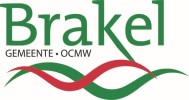 